Spelling Zapper 23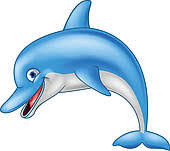 SpringSummerAutumnWinterseasonweatherThe leaves start to fall from the trees in the Autumn. The leaves start to fall from the trees in the Autumn. The leaves start to fall from the trees in the Autumn. 